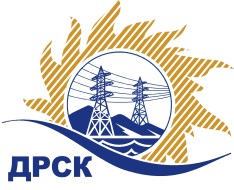 Акционерное Общество«Дальневосточная распределительная сетевая  компания»     (АО «ДРСК»)Протокол №182/МЭ-Рзаседания Закупочной комиссии по запросу котировок в электронной формес участием только субъектов МСПна право заключения договора на поставку: «Смазки промышленные» (Лот № 236)СПОСОБ И ПРЕДМЕТ ЗАКУПКИ:запрос котировок в электронной форме  на право заключения договора на поставку: «Смазки промышленные» (Лот № 236).КОЛИЧЕСТВО ПОДАННЫХ ЗАЯВОК НА УЧАСТИЕ В ЗАКУПКЕ: 2 (две) заявки.КОЛИЧЕСТВО ОТКЛОНЕННЫХ ЗАЯВОК: 0 (ноль) заявок.ВОПРОСЫ, ВЫНОСИМЫЕ НА РАССМОТРЕНИЕ ЗАКУПОЧНОЙ КОМИССИИ:О рассмотрении результатов оценки основных частей заявок Участников.О признании заявок соответствующими условиям Документации о закупке по результатам рассмотрения основных частей заявок.По вопросу № 1Признать объем полученной информации достаточным для принятия решения.Принять к рассмотрению основные части заявок следующих участников:          По вопросу № 2Признать основную часть заявок следующих Участников:№24257 ООО ТД "Стан", №30378 ООО "ИМПОРТ ЛУБРИКАНТС"соответствующими условиям Документации о закупке и принять их к дальнейшему рассмотрению.Секретарь Закупочной комиссии1 уровня АО «ДРСК                                              ____________________          Елисеева М.Г.Исп. Чуясова.Тел. (4162) 397-268город Благовещенск«05» марта 2019 года№п/пДата и время регистрации заявкиИдентификационный номер Участника31.01.2019 17:08Заявка №24257 ООО ТД "Стан"01.02.2019 05:48Заявка №30378 ООО "ИМПОРТ ЛУБРИКАНТС"№п/пДата и время регистрации заявкиИдентификационный номер Участника31.01.2019 17:08Заявка №24257 ООО ТД "Стан"01.02.2019 05:48Заявка №30378 ООО "ИМПОРТ ЛУБРИКАНТС"